Question 1.											(12  points)Given the following Boolean function: (2 points) Express F as a sum-of-minterms, . (2 points) Find the algebraic product-of-Maxterms expression for F.(4 points) Given that  and  Express the function  as a sum of minterms. (4 points) Given the following two circuits representing the functions F and G. Determine whether the two functions F and G are equivalent or not. Justify your answer.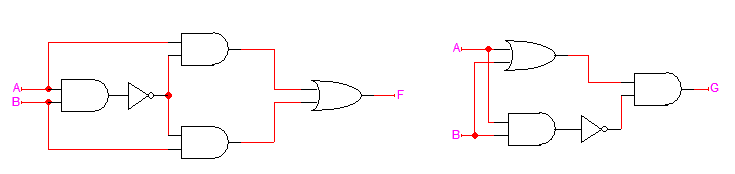 Question 2.											(10  points)Consider the circuit shown below. Assume that the propagation delay of a gate is related to its number of inputs, i.e. the propagation delays through an Inverter, through a 2-input AND, through a 3-input AND, and through a 2-input OR gates are 1 ns, 2 ns, 3 ns and 2 ns, respectively.(2 point) What is the longest propagation delay from an input to the output?  (3 points) Assuming that the values at the following inputs are stable having the values A=0, B=1, C=1, D=1, and F=0, draw the signals that can be observed at the points G, H, and Y due to a change in signal E by completing the timing diagram given below.  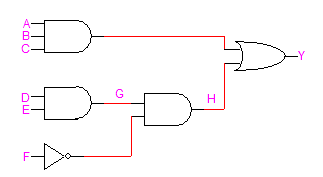 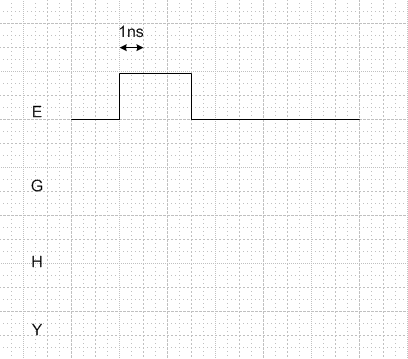 (2 points) Given an inverter with the following parameters VOH=5v VOL=0v, VIH=2.8v, VIL=1.6, the noise margins NMH=___________________________ and NML= __________________________.(3 points) The Boolean function implemented by the circuit given below expressed as a sum-of products is   F = ______________________________________________________________________________.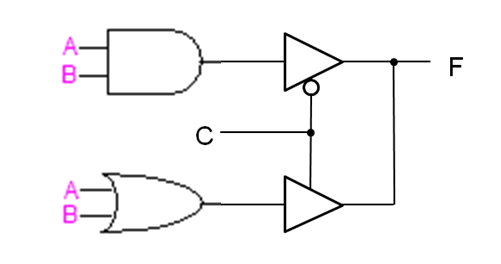 